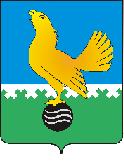 РОССИЙСКАЯ ФЕДЕРАЦИЯ
ХАНТЫ-МАНСИЙСКИЙ АВТОНОМНЫЙ ОКРУГ – ЮГРА(Тюменская область)ТЕРРИТОРИАЛЬНАЯ ИЗБИРАТЕЛЬНАЯ КОМИССИЯГОРОДА  ПЫТЬ-ЯХАП О С Т А Н О В Л Е Н И ЕОт   14 июля  2016 года							                      №  44 г. Пыть-ЯхО перечне муниципальных  организаций телерадиовещания и  муниципальных периодических печатных изданий, обязанных               предоставлять эфирное время, печатную площадь  на выборах                депутатов Думы города  Пыть-Яха  шестого созыва           Руководствуясь пунктом 10 статьи 24, пунктом 7 статьи 47 Федерального закона от 12.06.2002 № 67-ФЗ «Об основных гарантиях избирательных прав и    права на участие в референдуме граждан Российской Федерации», пунктом 2 статья 10.4 Закона Ханты- Мансийского автономного округа-Югры от 30.09.2011 № 81-оз «О выборах депутатов представительного органа муниципального образования в Ханты-Мансийском автономном округе-Югре», постановлением    Избирательной комиссии Ханты-Мансийского автономного округа-Югры  от 19.02.2007 № 558 «О возложении полномочий», постановлением территориальной избирательной комиссии города Пыть-Яха от 28.06.2016   № 12  «О возложении полномочий окружных избирательных комиссий по выборам депутатов Думы города Пыть-Яха шестого созыва на территориальную избирательную комиссию города Пыть-Яха», территориальная избирательная комиссия города  Пыть-Яха  п о с т а н о в л я е т:           1. Опубликовать перечень муниципальных организаций телерадиовещания и муниципальных периодических печатных изданий города Пыть-Яха, которые обязаны предоставлять печатную площадь на выборах депутатов Думы города Пыть-Яха шестого созыва (приложение № 1,2).2. Разместить настоящее постановление на сайте администрации города в разделе «территориальная избирательная комиссия».3. Контроль за выполнением настоящего постановления возложить на председателя территориальной избирательной комиссии города Пыть-Яха Цаплина В.Е.Председательтерриториальной избирательнойкомиссии города Пыть-Яха						 В.Е. ЦаплинСекретарьтерриториальной избирательнойкомиссии города Пыть-Яха						  М.Н. ШевченкоПриложение № 1  к постановлению территориальной избирательной комиссии города  Пыть-Яха от  14 июля . № 44ПЕРЕЧЕНЬ муниципальных организаций телерадиовещания города Пыть-Ях, обязанных предоставлять  эфирное время на выборах  депутатов Думы города Пыть-Яха шестого созываПриложение № 2  к постановлению территориальной избирательной комиссии города  Пыть-Яха от  14 июля . № 44ПЕРЕЧЕНЬ муниципальных  периодических печатных изданий  города Пыть-Ях, обязанных предоставлять  эфирное время на выборах  депутатов Думы города Пыть-Яха шестого созыва№п/пНаименование  организации телерадиовещанияНаименование выпускаемого этой организацией средства массовой информацииФорма периодического распространения СМИ (телеканал, радиоканал, телепрограмма, радиопрограммаТерритория распространения СМИ в соответствии с лицензией на телевизионное вещание, радиовещаниеРегистрационный номер свидетельства о регистрации средства массовой информацииДата выдачи свидетельства о регистрации средства массовой информацииЮридический адрес организации телерадиовещанияУчредитель (учредители) организации телерадиовещанияДоля (вклад) муниципальных образований в уставном (складочном) капиталеВид выделяющихся бюджетных ассигнований из местного бюджета на их функционированиеОбъём выделявшихся бюджетных ассигнований из местного бюджета на их функционированиеУказание на то, что соответствующий телеканал, радиоканал (телепрограмма, радиопрограмма) являются специализированными1.Муниципальное автономное учреждение «Телерадиокомпания Пыть-Яхинформ»Телекомпания Пыть-Яхинформ Радио Пыть-ЯхинформТелеканал, радиоканалГ.Пыть-Ях, (ХМАО-Югра) г.Пыть-Ях (ХМАО-Югра)ЭЛ № ТУ 72 – 01009ЭЛ № ТУ 72 – 0100813.11.2013628384, Тюменская область, Ханты-Мансийский автономный округ-Югра, г.Пыть-Ях, 10 «Мамонтово» мкр., д. 50МО Администрации       г. Пыть-Ях-Субсидия на выполнение муниципального задания15670300,00Не являетсяНе является№п/пНаименование периодического печатного изданияТерритория распространения в соответствии со свидетельством о регистрации средства массовой информацииРегистрационный номер свидетельства о регистрации средства массовой информацииДата выдачи свидетельства о регистрации средства массовой информацииЮридический адрес редакции периодического печатного изданияУчредитель (учредители) периодического печатного издания, редакции печатного изданияДоля (вклад) муниципальных образований в уставном (складочном) капиталеВид выделявшихся бюджетных ассигнований из местного бюджета на их финансированиеОбъем выделявшихся бюджетных ассигнований из местного бюджета на их функционированиеПериодичность выпуска периодического печатного изданияУказание на то, что периодическое печатное издание является специализированным1.Газета «Новая Северная газета»г. Пыть-Ях (Ханты-Мансийский автономный округ - Югра)ПИ № ТУ 72-0100713.11.2013628384, Тюменская область, Ханты-Мансийский автономный округ – Югра, г. Пыть-Ях,  10 «Мамонтово» мкр., д.50МАУ «ТРК Пыть-Яхинформ»-Субсидия на выполнение муниципального задания7770200,001 раз в неделюНе является